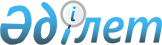 "Жайылымдарды геоботаникалық зерттеп-қарау негізінде Шиелі ауданы бойынша жайылым айналымдарының схемасын бекіту туралы" Шиелі ауданы әкімдігінің 2017 жылғы 11 желтоқсандағы № 50 қаулысының күші жойылды деп тану туралыҚызылорда облысы Шиелі ауданы әкімдігінің 2024 жылғы 19 наурыздағы № 77 қаулысы. Қызылорда облысының Әділет департаментінде 2024 жылғы 26 наурызда № 8500-11 болып тіркелді
      "Құқықтық актілер туралы" Қазақстан Республикасы Заңының 27-бабына сәйкес, Шиелі ауданының әкімдігі ҚАУЛЫ ЕТЕДІ:
      1. "Жайылымдарды геоботаникалық зерттеп-қарау негізінде Шиелі ауданы бойынша жайылым айналымдарының схемасын бекіту туралы" Шиелі ауданы әкімдігінің 2017 жылғы 11 желтоқсандағы № 50 қаулысының (Нормативтік құқықтық актілерді мемлекеттік тіркеу тізілімінде № 6072 болып тіркелген) күші жойылды деп танылсын.
      2. Осы қаулы оның алғашқы ресми жарияланған күнінен кейін күнтізбелік он күн өткен соң қолданысқа енгізіледі.
					© 2012. Қазақстан Республикасы Әділет министрлігінің «Қазақстан Республикасының Заңнама және құқықтық ақпарат институты» ШЖҚ РМК
				
      Шиелі ауданының әкімі 

Н. Ахатов
